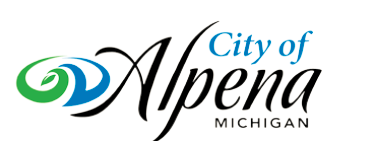 TO BE PUBLISHED IN THE ALPENA NEWS ON OR BEFORE MARCH 27, 2023(at least 15 days prior to the public hearing)Public Hearing NoticeCity of Alpena Zoning Ordinance AmendmentsThe City of Alpena Planning Commission will hold a public hearing on April 11th, 2023 at 6 pm to recommend adoption of two zoning map amendments, as well as a text amendment to the City Council. The public hearing will be held at 208 N. First Avenue, Alpena, Michigan 49707.  Written comments may be sent to the above address prior to the meeting.  The public may appear at the public hearing in person or by counsel.  The proposed map amendment can be accessed at City Hall, at https://alpena.mi.us/, or by calling 989-354-1700. The proposed map amendments are as follows: Conditionally Rezone 1224 N Second Ave from B-1 to B-2 for use as a banquet hall; Conditionally Rezone 312 Huron St for use as a duplex. The proposed text amendment modifies the following Sign definitions: Sign, Sign Area, Attention Getting Devices, Awning Sign, Cluster Sign, Mural, Permanent Sign, Small Off Premise Sign, Large Off Premise Sign, Roof Sign, and Signable Area; it also makes several revisions to sign requirements throughout Article 4 Signs.